Пенсионный фонд Российской Федерации
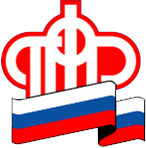 ГУ-Управление Пенсионного фонда РФ в г.Сургуте Ханты-Мансийского автономного округа – Югры(межрайонное) Об увеличении размера материнского (семейного) капитала в связи с рождением детей после 1 января 2021 года      Управления Пенсионного фонда РФ в г.Сургуте Ханты Мансийского автономного округа – Югры (межрайонное) (далее - Управление)  сообщает, что в соответствии с частью 1 статьи 8 Федерального закона от 8 декабря 2020г. №385-ФЗ «О Федеральном бюджете на 2021 год и плановый период 2022-2023 годов» размер материнского (семейного) капитала в 2021 году составит 483881,83 рубля.      Размер материнского (семейного) капитала для лиц, у которых право на дополнительные меры государственной поддержки семей, имеющих детей, возникло в связи с рождением (усыновлением) второго ребенка увеличивается на 155550,00 рублей.      Размер материнского (семейного) капитала для лиц, у которых право на дополнительные меры государственной поддержки семей, имеющих детей, возникло в связи с рождением (усыновлением) второго или третьего и последующих детей начиная с 14 января 2020 года, если ранее такое право у них не возникло, составляет в 2021 году 639431,83 рубля.      Дополнительно сообщаем, что размер оставшейся после перечисления на основании заявления владельца сертификата о распоряжении части средств материнского (семейного) капитала пересматривается по состоянию на 1 января 2021 года с учетом установленного частью 1 статьи 1 Федерального закона от  8 декабря 2020 г. №385-ФЗ уровня инфляции 3,7 процента.  